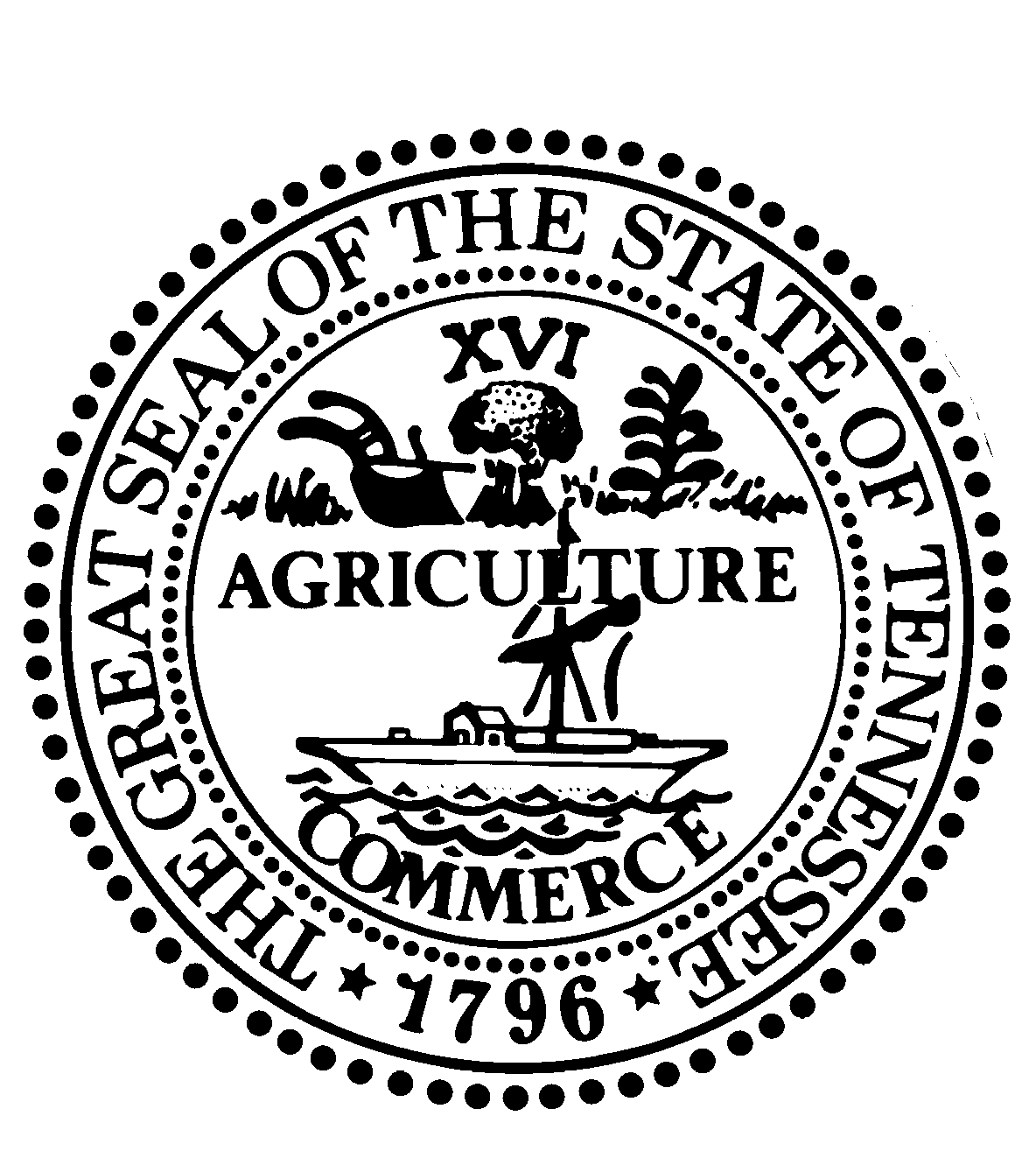 STATE OF DEPARTMENT OF CHILDREN’S SERVICESThe Office of Continuous Quality ImprovementOffice of Child Welfare LicensingUBS Tower, 7th Floor315 Deaderick StreetNashville, TN 37243Dear Prospective Provider:Thank you for your interest in becoming licensed to provide services to children and families within the State of .  The following is a listing and brief description of the licenses issued and regulated by this office.  Please click on the type of license to view a detailed description of these services as well as current licensing standards on the DCS Child Welfare Licensing webpageType of License:				Brief Description:Child Placing Agencies 			Residential Care, Foster Care and AdoptionsFamily Boarding Homes 			Residential Care serving 1-6 children/youthGroup Care Homes 			Residential Care serving 7-12 children/youthResidential Child Care Agencies 		Residential Care serving in excess of 12 children/youthMaternity Homes		 	Residential Care serving 2 or more pregnant clientsJuvenile Detention Centers 		Hardware secure temporary residential careTemporary Holding Resources 		Hardware secure/non-secure temporary residential careChild Abuse Prevention Agencies 	Educational programs and other abuse-prevention servicesRunaway Houses 			Temporary/emergency non-secure residential carePlease note that the issuance of a license does not guarantee a contract for services with the State of Tennessee.  Services are contracted based on regional needs assessments through the DCS Office of Network Development.  It is strongly recommended that any potential provider seeking to contract with the Tennessee Department of Children’s Services should contact the Director of the DCS Office of Network Development, Frank Mix, to obtain information around current service needs and other information.  Mr. Mix may be reached at 615.741.9164 or Frank.Mix@tn.gov.Please read the pertinent licensing rules, review the attached charter study worksheet, research the need for the type of service you are interested in providing and contact this office to speak with a licensing consultant prior to submitting an application.  If you have further questions about this process, please email: EI_DCS.Licensing@tn.govDCS Licensing Consultants (by region):Becky Ervin		Becky.Ervin@tn.gov		East Tennessee RegionMelissa Huskey		Melissa.R.Huskey@tn.gov		East Tennessee RegionHeather Helton		Heather.Helton@tn.gov		East Tennessee RegionSamantha Britain		Samantha.Britain@tn.gov		Middle Tennessee RegionJamie Carter		Jamie.C.Carter@tn.gov		Middle Tennessee RegionTeatrice Ramey		Teatrice.Ramey@tn.gov		West Tennessee RegionJennifer Watts		Jennifer.K.Watts@tn.gov 		West Tennessee RegionIncluded In This Section:Points of Excellence for Congregate Care FacilitiesCharter Study WorksheetPoints of ExcellenceThe “Points of Excellence” are the foundational requirements applied to all agencies applying for licensing under the Tennessee department of Children’s Services. These statutory requirements can be located in Tennessee Code Annotated 37-5-5 ‘Child Care Agencies’Agency program description and description of population to be servedAdequacy of the Methods of Administration and the Management of the Child Care Agency and the Financing of the AgencyBoard of Directors (private, nonprofit agencies) or Advisory Board Members (public and for-profit agencies.)Names, addresses and email addresses of Board members (no more than 25% of board composition may be out-of-state members.)Occupation of board membersCommunity affiliations of board membersAgency Charter and By LawsExecutive Director’s name, address, and resume.Reference letters and background checks on any corporate official having direct involvement with the agency.Proposed agency budget, showing anticipated expenses and sources of revenue.Demonstrate the capacity to operate during the initial 60 days either by providing proof of cash reserves equal to submitted operating expenses above or an available line of credit in an equal amount.Liability insurance information and surety bonding information.Registration with the Tennessee Secretary of StateThe Present Need for the Child Care AgencyAt least five (5) statements or letters attesting to the need for the service to be provided by the agency from knowledgeable individuals or agencies.(or)Copies of any contracts between the state and the agency or between agencies to provide services for children.The Capability, Training and Character of the Persons Providing or Supervising Care to the ChildrenAgency job descriptions and specifications.Resumes and official transcripts of required degrees on administrative and professional staff.Reference letters and background screening results on all staff.Physicals and TB test on all staff having direct contact with children.Training requirements on all staff.Agency Personnel PoliciesChild abuse policy (screening, reporting and training)The Quality of the Methods of Care and Instruction Provided for the ChildrenIntake and discharge policyDiscipline PolicyPhysical restraint and time out room policySearch policyEducation policyVisitation policyHealth policyAgency staff/child ratio and level of supervisionFood service procedure The Safety, Welfare and Best Interests of the Children in the Care of the AgencyWritten safety program including measures to remove hazards and prevent accidents.Written vehicle safety plan for all vehicles which transport children.Written safety training program for children including any hazardous equipment, emergency preparedness and emergency evacuation procedures.Written disaster plan in the event of an extended emergency or natural disaster.Written procedures for control of communicable diseases.The Suitability of the Facilities Provided for the Care of the ChildrenApproved life safety inspection from state or local fire prevention authorities or the licensing consultant, as appropriate.Approved environmental safety inspection from local health authorities or the licensing consultant, as appropriate.Licensing site visit.Documentation of handicap accessibility, as appropriate.CHARTER STUDY OUTLINE/WORKSHEETThis checklist is used to mark those points that have been covered, and those that are still pending.  You may find this checklist useful when gathering the required documents.Rev 12/04/23I- Agency Program DescriptionII- Methods of AdministrationA. Board of Directors for             private/nonprofit agencies or Advisory Board for public and for-profit agenciesEmail and Physical AddressOccupationCommunityAffiliations1.2.3.4.5.6.7.8.9.10.B. Agency Charter and By LawsC. Executive Director’s Name, address, and ResumeD. Reference Letters and background checks on corporate officials having direct involvement with the agencyE. Agency BudgetF.  Proof of initial 60 days capacity to operate and/or line of creditG. Liability Insurance and/or surety bonding informationH. Tennessee Secretary of State RegistrationVI- Assessment of NeedA. Five statements or letters attesting to the need for the service to be provided by the agency from knowledgeable    individuals or agencies                           ORB. Copies of any contracts between the state and the agency or between agencies to provide services for childrenII- Personnel.A. Job Descriptions and specificationsB-E. *all background checks are to be conducted in accordance with TN DCS Provider Policy.https://www.tn.gov/dcs/for-providers/prospective-vendors.html ** contact your licensing consultant for current TB requirements.RESUMESTRANSCRIPTSREFERENCESBACKGROUNDCHECKS*PHYSICALSTB ASSESSMENT/ TEST**TRAINING OFSTAFF1.2.3.4.5.6.F. Agency Personnel PoliciesII- Quality of CareA.  Intake and discharge policyB.  Discipline policyC.  Physical restraint & time out policyD.  Search policyE.  Education policyF. Visitation policyG. Health PolicyH. Agency Staff/child ratio and level of SupervisionI.  Food service procedureJ. Child abuse policy (screening, reporting, training)III- SafetyA.  Safety program – hazards/accidentsB.  Vehicle safety planC.  Safety – emergency proceduresD.  Disaster planE.  Procedures for control of communicable diseasesIV- Physical Plant/FacilityA.  Fire inspection *contact licensing consultantB.  Health environmental safety inspection *contact licensing consultantC. Licensing Site Visit *contact licensing consultantD. Documentation of handicap accessibility (as appropriate)                                           